المملكة العربية السعودية 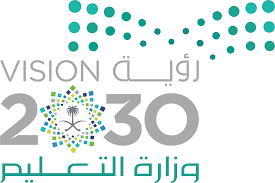      وزارة التعليم الإدارة العامة للتعليم بمنطقة     مكتب        متوسطة عزيزتي :تعالي معي لنستمتع معاً في رحلة أنتِ قائدها فأمتعينا بما تمتلكين من خبرة ومعلومات في هذا المجال..والآن أترك لكِ كامل الحرية في التحكم في رحلتنا الشيقة حسبما يمليكِ عقلكِ النيِّر((أ))- ضعي المصطلح المناسب فيما يلي :  (   /2)1-) مجموعة الخصائص التي تتميز بها شخصية المواطن في المجتمع .(...............................................)2-) سلامة عقل الإنسان وفهمه من الانحراف والخروج عن الوسطية.(...........................................)3-) الجهود التي يبذلها الانسان من اجل تطوير المهارات .(...........................................)4-) التواصل والتفاهم والعلاقة المتبادلة بين افراد المجتمع وفق الحاجات .(...........................................)************************************************************((ب))-عددي  (2) كلا من  فيما يلي :1-) اهم اعمال الهيئة الوطنية للأمن السيبراني .1-)...................................................................................2-)................................................................................2-) من أساليب التنمية الذاتية . 1-)...............................................................................2-)................................................................................((ج))- صنفي التفاعلات الاجتماعية التالية بكتابة (√) إيجابية او سلبية فيما يلي : (   /3)************************************************************((د))- برأيك, كيف يكون الحوار مفيدا في اظهار الجانب المشرق للوطن ؟(  /2)  .....................................................................................................................................................................................................................................................................................................................................................................................................................................................................................................................................********************************************************************************************((أ))-أجيبي  بكلمة (نعم) بعد العبارات الصحيحة,وكلمة (لا) بعد العبارة الخاطئة فيما يلي:(   /4)((ب))- مثلي( 2)  كلا من مما يلي : (  /3) 1-) المحافظة على معلومات الوطن. 1-.............................................        2-...............................................2-) قطاعات وزارة الدفاع  .1-.............................................        2-...............................................3-) عناصر الهوية الذاتية.1-.............................................        2-...............................................************************************************************************************((ج))-  بيني المبادئ الإيجابية للتعامل مع النمو داخل الشكل , والجوانب السلبية فيما يلي : (   /3)*************************************************************************************((أ))- اختاري الإجابة الصحيحة فيما يلي:(    /8) 1-) تبادل الحديث بين طرفين أو أكثر في قضية محددة: 2-) يقع متحف صقر الجزيرة للطيران في مدينة : 3-) مركز ..........يتولى إجراء الدراسات في مجال الأمن ومكافحة المخاطر:4-) من فوائد التنمية الذاتية :5-)  الاقران هم :6-) من الأشياء المخالفة للأمن الوطني :7-) اركان الحوار :8-) تحقق رؤية المملكة .......... هدفا مهما في جانب الامن الاقتصادي بالمشروعات الكبيرة:**********************************************************************((ب)-  هل توافقين على العبارة التالية , ولماذا   (   /2) (( اصبح امن المعلومات مرتبطا بالأمن الوطني ارتباطا كبيرا جدا )⃝- أوافق              ⃝-  لا أوافق لماذا :..........................................................................................................................****************************************************************************((أ))-اكملي المخطط السهمي فيما يلي :  (   /21-) للحوار منطلقات تساعد على نجاحه  :................................................................و....................................................************************************************************** ((ب))- صنفي اهم مجالات الامن الوطني و ركائز للأمن  الوطني فيما يلي  :((ج))- من قائل العبارة التالية :(   /   1) (( إننا في اشد الحاجة إلى الاجتماع والاتصال بكم , لتكونوا على علم بما عندنا )) (..............................................................)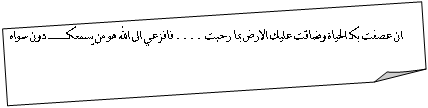 أسئلة اختبار الفصل الدراسي الثالث 1445 هـ الصف الأول المتوسطالصف الأول المتوسطرقم الجلوسرقم الجلوساسم الطالبةالمادة اجتماعياتالزمن ساعة ونصفالزمن ساعة ونصفعدد الصفحات زيارة الأقارب وصلة الرحم زيارة الأقارب وصلة الرحم مخالفة الذوق العام مخالفة الذوق العام التأخي , والمنافسة الشريفةالتأخي , والمنافسة الشريفةالقسوة على الصغارالقسوة على الصغارسلبيإيجابي سلبي إيجابي سلبي إيجابي سلبي إيجابي  لا نعم العباراتالتصدي للحرب الالكترونية غير مهم في وقتنا الحاضر.1 يُعد المواطنُ الركيزة الأساس في تحقيق أمنه وأمن وطنه.2أنشئ المركز الملك عبد العزيز للحوار الوطني عام 1440هـ 3الحٍس الأمني هو الشعور بالخطر بعد وقوعه .4حرُم الدين الإسلامي التطرف والغلو.5من فوائد الحوار تقديم الرأي والاستماع الى رأي اخر.6الصدق والأمانة من آداب الحوار .7التعلم المستمر يحقق التنمية الذاتية .8الجوانب السلبيةالمبادئ الإيجابية123العٍلم  جالوضوح بالحوار أالرياض جالدمامبجدة ألا توجد إجابة جأمن المُنشآت  بأبحاث الجريمة أتجاوز المشكلات والصعوبات جفقدان تحمل المسؤولية  بالسلبية مع الاخرين أالإباء والامهاتجكبار السن بمن هم في  المستوى نفسه  أالاجتماعات الاسرية  جنشر الوثائق الرسمية   بالتسوق الالكتروني أأ وب جموضوع الحوار   بطرفا الحوار أ2015ج2020ب2030 أركائز الامن الوطنيمجالات الامن الوطني